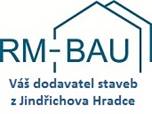 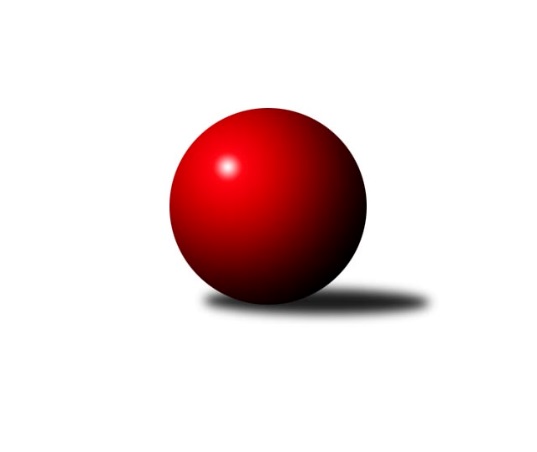 Č.13Ročník 2019/2020	7.2.2020Nejlepšího výkonu v tomto kole: 1751 dosáhlo družstvo: TJ Centropen Dačice GOkresní přebor Jindřichova Hradce 2019/2020Výsledky 13. kolaSouhrnný přehled výsledků:TJ Slovan Jindřichův Hradec B	- TJ Kunžak D	6:0	1699:1504	8.0:0.0	6.2.TJ Kunžak C	- TJ Centropen Dačice F	1:5	1508:1660	3.0:5.0	6.2.TJ Centropen Dačice G	- TJ Nová Včelnice B	6:0	1751:1654	6.0:2.0	7.2.Tabulka družstev:	1.	TJ Centropen Dačice G	13	11	0	2	60.0 : 18.0 	71.0 : 33.0 	 1626	22	2.	TJ Nová Včelnice B	13	7	0	6	44.0 : 34.0 	54.5 : 49.5 	 1597	14	3.	TJ Centropen Dačice F	13	6	0	7	36.0 : 42.0 	54.0 : 50.0 	 1535	12	4.	TJ Kunžak C	13	6	0	7	34.5 : 43.5 	47.5 : 56.5 	 1542	12	5.	TJ Slovan Jindřichův Hradec B	13	5	0	8	32.5 : 45.5 	42.0 : 62.0 	 1522	10	6.	TJ Kunžak D	13	4	0	9	27.0 : 51.0 	43.0 : 61.0 	 1590	8Podrobné výsledky kola:	 TJ Slovan Jindřichův Hradec B	1699	6:0	1504	TJ Kunžak D	Stanislav Koros	 	 242 	 217 		459 	 2:0 	 377 	 	192 	 185		Marcela Chramostová	Jiří Kačo	 	 223 	 204 		427 	 2:0 	 363 	 	172 	 191		Stanislava Kopalová	Jaroslav Vrzal	 	 216 	 180 		396 	 2:0 	 357 	 	187 	 170		Radek Burian	Marie Škodová	 	 206 	 211 		417 	 2:0 	 407 	 	199 	 208		Jiří Brátrozhodčí: vedoucí družstevNejlepší výkon utkání: 459 - Stanislav Koros	 TJ Kunžak C	1508	1:5	1660	TJ Centropen Dačice F	Jovana Vilímková	 	 224 	 200 		424 	 2:0 	 409 	 	220 	 189		Lubomír Náměstek	Marie Kudrnová	 	 199 	 182 		381 	 0:2 	 417 	 	217 	 200		Miloš Veselý	Zdeněk Správka	 	 153 	 206 		359 	 1:1 	 419 	 	224 	 195		Jiří Matouš	Marie Zoubková	 	 162 	 182 		344 	 0:2 	 415 	 	211 	 204		Pavel Holzäpfelrozhodčí: Michal HorákNejlepší výkon utkání: 424 - Jovana Vilímková	 TJ Centropen Dačice G	1751	6:0	1654	TJ Nová Včelnice B	Eva Fabešová	 	 219 	 220 		439 	 2:0 	 404 	 	218 	 186		Tereza Tyšerová	Martin Kubeš	 	 223 	 229 		452 	 1:1 	 448 	 	235 	 213		Vladimír Klíma	Kabelková Iveta	 	 217 	 224 		441 	 2:0 	 387 	 	186 	 201		František Hána	Aneta Kameníková	 	 196 	 223 		419 	 1:1 	 415 	 	204 	 211		Jan Šeberarozhodčí: Nejlepší výkon utkání: 452 - Martin KubešPořadí jednotlivců:	jméno hráče	družstvo	celkem	plné	dorážka	chyby	poměr kuž.	Maximum	1.	Jan Šebera 	TJ Nová Včelnice B	458.00	310.0	148.0	5.0	2/3	(501)	2.	Vladimír Klíma 	TJ Nová Včelnice B	428.22	299.9	128.3	5.6	3/3	(477)	3.	Kabelková Iveta 	TJ Centropen Dačice G	423.11	291.0	132.1	6.8	4/4	(471)	4.	Dana Kopečná 	TJ Kunžak D	416.13	284.8	131.3	8.9	4/4	(453)	5.	Ivan Baštář 	TJ Centropen Dačice G	415.58	286.3	129.3	8.0	4/4	(479)	6.	Marcela Chramostová 	TJ Kunžak D	411.04	290.5	120.5	9.0	4/4	(452)	7.	Pavel Holzäpfel 	TJ Centropen Dačice F	407.44	284.4	123.1	7.0	3/4	(442)	8.	Jiří Matouš 	TJ Centropen Dačice F	406.46	287.5	118.9	9.7	4/4	(428)	9.	Tereza Tyšerová 	TJ Nová Včelnice B	402.00	286.6	115.4	9.7	3/3	(453)	10.	Jiří Brát 	TJ Kunžak D	398.24	280.2	118.0	10.2	3/4	(432)	11.	Jovana Vilímková 	TJ Kunžak C	397.80	280.8	117.1	11.4	4/4	(434)	12.	Stanislav Koros 	TJ Slovan Jindřichův Hradec B	397.58	274.2	123.4	9.1	4/4	(459)	13.	Martin Kovalčík 	TJ Nová Včelnice B	395.20	281.3	113.9	11.1	3/3	(429)	14.	Martin Novák 	TJ Slovan Jindřichův Hradec B	395.15	279.9	115.3	10.5	4/4	(422)	15.	Radek Burian 	TJ Kunžak D	394.20	276.8	117.5	9.3	4/4	(439)	16.	Jiří Kačo 	TJ Slovan Jindřichův Hradec B	391.90	285.5	106.4	12.4	4/4	(462)	17.	Jiří Hembera 	TJ Nová Včelnice B	388.56	269.1	119.4	11.0	3/3	(429)	18.	Eva Fabešová 	TJ Centropen Dačice G	386.75	275.1	111.7	8.8	4/4	(441)	19.	František Hána 	TJ Nová Včelnice B	386.51	272.3	114.2	11.3	3/3	(427)	20.	Zdeněk Správka 	TJ Kunžak C	386.04	274.7	111.3	8.0	4/4	(407)	21.	Marie Škodová 	TJ Slovan Jindřichův Hradec B	385.42	281.6	103.8	12.3	4/4	(417)	22.	Libuše Hanzalíková 	TJ Kunžak C	384.93	270.9	114.0	11.4	4/4	(410)	23.	Miloš Veselý 	TJ Centropen Dačice F	378.23	269.2	109.0	11.2	3/4	(418)	24.	Marie Kudrnová 	TJ Kunžak C	377.74	275.4	102.4	13.3	3/4	(409)	25.	Marie Zoubková 	TJ Kunžak C	376.25	273.7	102.6	10.9	4/4	(403)	26.	Stanislava Kopalová 	TJ Kunžak D	375.38	274.1	101.3	12.6	4/4	(424)	27.	Lubomír Náměstek 	TJ Centropen Dačice F	373.13	270.0	103.1	11.7	4/4	(422)	28.	Jaroslav Vrzal 	TJ Slovan Jindřichův Hradec B	359.13	264.4	94.8	14.0	4/4	(404)	29.	Pavel Terbl 	TJ Centropen Dačice F	336.63	251.1	85.5	22.5	4/4	(383)	30.	Josef Jirků 	TJ Slovan Jindřichův Hradec B	336.25	262.1	74.1	20.0	4/4	(351)		Tereza Křížová 	TJ Centropen Dačice G	447.00	298.0	149.0	5.0	1/4	(447)		Aneta Kameníková 	TJ Centropen Dačice G	425.50	297.8	127.8	7.8	2/4	(450)		Klára Křížová 	TJ Centropen Dačice G	404.50	277.5	127.0	4.5	2/4	(428)		Martin Kubeš 	TJ Centropen Dačice G	395.67	268.3	127.4	8.8	2/4	(452)		Karel Dvořák 	TJ Slovan Jindřichův Hradec B	371.00	270.0	101.0	11.5	1/4	(379)		Milena Berková 	TJ Kunžak D	366.00	271.0	95.0	14.0	1/4	(366)		Dana Laciná 	TJ Nová Včelnice B	344.00	247.0	97.0	15.0	1/3	(344)Sportovně technické informace:Starty náhradníků:registrační číslo	jméno a příjmení 	datum startu 	družstvo	číslo startu
Hráči dopsaní na soupisku:registrační číslo	jméno a příjmení 	datum startu 	družstvo	Program dalšího kola:14. kolo13.2.2020	čt	17:30	TJ Slovan Jindřichův Hradec B - TJ Nová Včelnice B	13.2.2020	čt	18:00	TJ Centropen Dačice F - TJ Kunžak D	Nejlepší šestka kola - absolutněNejlepší šestka kola - absolutněNejlepší šestka kola - absolutněNejlepší šestka kola - absolutněNejlepší šestka kola - dle průměru kuželenNejlepší šestka kola - dle průměru kuželenNejlepší šestka kola - dle průměru kuželenNejlepší šestka kola - dle průměru kuželenNejlepší šestka kola - dle průměru kuželenPočetJménoNázev týmuVýkonPočetJménoNázev týmuPrůměr (%)Výkon4xStanislav KorosJin.Hradec B4595xStanislav KorosJin.Hradec B117.074591xMartin KubešDačice G4521xMartin KubešDačice G111.534527xVladimír KlímaN. Včelnice B4486xVladimír KlímaN. Včelnice B110.544489xKabelková IvetaDačice G4415xJiří KačoJin.Hradec B108.914273xEva FabešováDačice G43910xKabelková IvetaDačice G108.824414xJiří KačoJin.Hradec B4273xEva FabešováDačice G108.32439